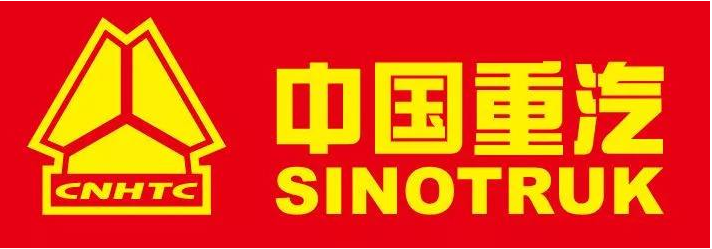 济南轻卡制造公司二期治安监控项目招标文件中国重汽集团济南商用车有限公司二〇二三年二月一、项目名称项目名称：济南轻卡制造公司二期治安监控项目二、招标内容及形式1.招标内容：济南轻卡制造公司二期治安监控项目2.招标形式-公开招标三、有关说明本次项目是济南轻卡制造公司二期治安监控项目本次实施内容包含：济南轻卡制造公司二期园区道路及围墙的监控前端摄像头安装、后端平台及存储安装、网络调试等。四、交货及付款项目实施小组进驻时间：收到中标通知后5个工作日内。实施地点：招标人指定地点。交货方式：项目施工完毕后验收。付款方式：承兑汇票 终验付款：招标方应于本项目全网初步验收合格并竣工结算审计完毕后收到投标方方如下文件后30日内，向投标方支付本合同总价的90%：（1）付款通知书，原件一份。 （2）相应金额的、符合国家规定的增值税专用发票（含复印件二份）。（3）双方签署的全网项目终验证书，原件一份、复印件两份。（4）竣工结算审计报告，原件一份。质保付款：合同总价款的10%作为本合同约定软件的保证金，保证金在一年内不计利息。待项目整体验收满1年后，投标方向招标方提出书面验收质保报告及付款账单，经买方审核无误后按集团财务规定进行支付。五、投标说明1、投标要求2、投标报价（1）本次招投标为公开招标，投标总报价应包括所采购软件产品许可以及实施服务、及随机资料、保险、税费、运杂、安装调试等全部费用，并对各主要报价构成项列报价清单。（2）所有参加投标的单位必须结合自身的实际情况，对此次招标项目建设周期与实施难度的估量以及所制定的实施组织计划，以实际产生的费用，据实报价。（3）供应商免费提供的项目，应先填写该项目的实际价格，并注明免费。此项不计入总报价。（4）所有产品、软件、服务的报价货币单位为：包含不含税金额、税率及价税合计金额。（5）最后磋商报价在合同执行过程中是固定不变的，不得以任何理由予以变更。（6）开标一览表单独装袋密封，商务文件单独密封，资质证明文件单独密封，技术文件单独密封。六、议程安排1、发标时间：2023年2月7日 2、答疑时间：截止至2023年2月20日下午5点前，逾期不受理联 系 人：王海元  0531-580686133、投标报名截止时间：2023年2月20日下午5点前，逾期不受理报名方式：将附表1-3填写完毕后，加盖公章，扫描成PDF（XX公司-XX项目）发送至wanghy@sinotruk.com，并电话确认联 系 人：王海元  0531-580686134、开标时间：暂定2023年2月22 日上午9时，若有变动另行通知。投标人应提供法定代表人资格证明、法人授权委托书原件。投标地点： 济南轻卡制造公司3楼313会议室，若有变动另行通知地    址： 济南市章丘区园区十一号路七、评标开标程序宣布开标会议开始。核验投标人资格证件。投标人或投标人推选的代表对投标文件密封情况进行检查（投标人未参加现场开标会议的，视同认可投标文件密封完好）。经确认无误后，由工作人员当众拆封，先拆启技术标书，开标一览表及商务标书暂时不拆启，由招标人指定专人保管。由评标专家组对所有投标方的技术方案进行综合评定和打分，确定进入商务标评阶段的投标方。根据技术标评审结果，通知未进入商务标评标资格的投标方离场，商务投标书不可带走。经进入商务标的投标方对投标一览表及商务标书密封性进行检查，经确认无误后，由工作人员当众拆封进入商务标评标资格单位的开标一览表，宣读投标人名称、投标价格和投标文件的其他主要内容，投标人授权代表现场确认无误后进行商务标的评标，招标专家组可与投标方进行多次商务谈判。根据技术标及商务标综合得分，形成专家意见汇总，确定投标人排序及入围方。招标人有权根据项目情况，采取多级评标模式，最终确定中标人。投标前请各投标方按照招标文件要求对项目方案进行充分准备，投标单位已默认认可上述开标、评标过程，无异议。招标人无义务对未入围投标方及未中标方做任何解释。开标结束后，招标方仍可组织对投标人的投标资格进行审查，评标委员会对投标人是否实质性响应招标文件要求进行符合性审查。对招标文件的实质性要求和条件作出响应的投标应该是与招标文件要求的全部条款、条件、指标和规格相符，没有重大偏离的投标。招标方和评委判定投标的响应性只根据投标本身的内容，而不寻求外部的证据。评标委员会认为有必要时，将要求投标人述标或对投标文件中某些内容作出澄清或说明，但不接受投标人主动提出的澄清和说明。评标方法本次招标采用综合评分法评标，即在最大限度地满足招标文件实质性要求的前提下，按照评分标准中规定的评分因素和评分细则进行综合评价、评分。评标委员会各成员独立对每一份有效投标文件进行评价并对除报价以外的评分项目进行评分，报价得分由工作人员通过计算得出。注意：项目报价及明细表必须放入商务标书中，如技术标书中含有本次项目价格等信息，则视为放弃投标资格。评分标准中的技术部分、综合实力、服务要求、项目要求等应标内容应放入技术标书中。评审标准中要求提供的资质认证类证明需在资质文件中列明。（五）谈判要求（1）合格的竞标人应符合以下条件：为中华人民共和国境内注册的独立法人或其授权的分支机构，具有独立承担民事责任能力；投标人成立三年以上，至开标之日计算。（2）参加谈判的人员应为法定代表人或其授权代理人。若法定代表人不能到场的，其授权代理人参加竞标时，必须提供《法定代表人授权委托书》原件和代理人身份证复印件（必要时出示原件）。如果是法定代表人出席，则只需提供法定代表人的身份证复印件。（3）具有足够能力保证按照招标方提出的要求按时、按质按期完成系统的安装调试、培训和提供过硬的售后服务支持体系；（4）投标人必须由法人代表或其委托代理人（须有法人代表签署的授权书）参加相关商务活动。八、合同签订1、招标人根据评标工作小组的评标结果确定中标人，并书面通知中标人，招标人不承诺将合同授予报价最低的投标人。2、本项目产生一个中标人。3、招标人发送《中标通知书》给中标人，中标人应及时与招标人联系，在规定的时间内与招标单位签订合同，如果中标人接到《中标通知书》后，无不正当理由拒签合同、在签订合同时向招标人提出无理附加条件的，取消该投标人的入围资格，该投标人2年不得参与招标人发布的招投标项目。4、中标人应当按照合同约定的履约责任，在保证质量的前提下完成中标项目，不得将中标项目转包或分包给他人，否则视为违约，招标人有权解除合同。5、在履行合同过程中，中标人由于履行义务的能力或信用有严重缺陷，招标人有权解除合同并取消其中标资格，招标人将从中标候选单位中依序重新确定中标人，或重新组织招标。6、中标人应在保证质量的前提下完成中标项目，不得将中标项目整体转包或分包给他人，否则视为违约，招标人或相关单位有权解除合同。7、如在签订采购合同前后，中标方因产品价格、质量及交货期等原因不能正常供货，招标方有权重新组织招标并重新确定供货份额；8、中标人由于履行义务的能力或信用有严重缺陷，招标人有权取消其中标资格，招标人将从剩余投标人中依序重新确定中标人，或重新组织招标。9、合同履行过程中投标人所供产品技术参数与投标书或合同中存在偏离的，将对投标方进行经济追偿（具体索赔方式及金额按照合同中相关规定执行）。10、招标人有权指定招标人的关联单位作为合同签订人，与中标人签署相关合同，且具体权利义务以双方最终签署的合同为准。11、中标人应认可招标人由于招标人上级集团公司政策变化引起的随时终止项目或合同的要求。12、中标人瑕疵滞后发现的处理原则应改为：无论基于何种原因，各项本应作为拒绝处理的情形，即便未被及时发现或中标人隐瞒真实情况，而使该中标人通过了资格审核、初评、现场复审、终评或其他所有相关程序，包括已发布中标通知或已签订合同的情形，招标人均有权拒绝或取消中标人资格，一旦中标人被拒绝或该中标人此前的评议结果被取消，相关的一切损失均由该中标人承担。13、付款条款由业务部门自主决定进度。九、废标及终止招标1、投标人有下列情形之一，其投标将被视为废标，招标人将严格按照《中华人民共和国招标投标法》及相关法律、法规及规章制度的规定行使权利。投标人给招标人造成损失的，招标人有索赔的权利，投标人应予以赔偿。（1）投标人提供的有关资格、资质证明文件不合格、不真实或提供虚假投标材料；（2）投标人在报价有效期内撤回投标；（3）在整个评标过程中，投标人有企图影响评标结果公正性的任何活动；（4）投标人以任何方式诋毁其他投标人；（5）投标人串通投标；（6）以他人名义投标或者以其他方式弄虚作假，骗取中标的；（7）法律、法规规定的其他情况；（8）投标人负责人为同一人或者存在控股、管理关系的不同单位。（9）投标人被举报、检举，并经招标方查实无误的。2、出现下列情形之一，招标人有权否决所有投标人的投标，并终止招标（1）出现影响采购公正的违法、违规行为的；（2）招标人认为所有投标人都不符合招标条件；（3）因重大变故，采购任务取消的；（4）符合投标条件的投标方或者对招标文件做实质响应的投标方不足三家的；（5）招标人认为其他应终止招标的情形。	 （6）投标人负责人为同一人或者存在控股、管理关系的不同单位。十、投标文件格式详见附件格式1—13。十一、技术协议书附后，以最后签订版本为准。十二、本次招标最终解释权归中国重汽集团济南商用车有限公司。附件说明：1、投标方须认真填写和提交本部分中的附件文件；2、对附件文件中所要求的内容应给予明确的答复；3、附件文件的签字人应保证其对一切问题的答复、所做的声明及出具的资格资质文件、资料等具有真实性和准确性；4、招标方将对投标方提交的文件、资料等内容予以保密，但不退还；5、所有附件文件应以中文书写，作为投标文件的组成部分。附件一：投标函投标函中国重汽集团济南商用车有限公司：按照《中华人民共和国招标投标法》等有关法律规定，我们根据项目名称为招标文件的要求，对                 （项目名称）（设备名称）进行投标。由投标方（全称）正式委托全权代表（姓名、职务）提交投标文件正本一份，副本六份，并保证所提供的全部资料的真实性、准确性。（1）如果我方的投标文件被接受，我方将履行招标文件中规定的每一项要求，并按我方投标文件中的承诺按期、保质、保量提供货物。（2）我方理解，最低报价不是中标的唯一条件，你们有选择中标人的权利。（3）我方已详细检查所有招标文件、附件以及所提供的参考文件等，因模糊和误解产生的一切后果，由我方自负。（4）投标文件在公开报价后90天内有效。如果我方在规定公开报价后的有效期内撤回递交投标文件，将被没收投标保证金。（5）我方同意招标方的要求，提供与递交投标文件有关的其他数据和资料。（6）我方愿按《中华人民共和国民法典》履行自己的全部责任。（7）我方若未成为中标人，招标方有权不做任何解释。（8）我方同意按招标文件规定交纳投标保证金、中标服务费，遵守贵机构有关招标的各项规定。（9）与本报价有关的所有往来信函，应按下列地址进行：地址：                           邮政编码：电话：                           传真：电子信箱：投标方全称：                     开户银行名称：公章：                           银行帐号：法人代表签字：                   开户行地址：年  月  日附件二：授权委托书法定代表人授权委托书中国重汽集团济南商用车有限公司：（投标方名称）法定代表人授权我公司（职务或职称）（姓名）为我单位本次投标授权代理人，全权处理此次招标项目投标活动等一切事宜。委托期限：全权代表无转委权。特此委托。单位名称（公章）：法定代表人签字：授权代理人签字：日  期：   年   月   日附件三、投标方基本情况表投标方基本情况表投标方：（盖章）法定代表人（委托代理人）：（签字）日  期：   年   月   日附件四：开标一览表开标一览表项目名称：注：1、此表中的报价必须与相应的报价明细表中的报价一致。2、本表除附在投标文件中外，还应一式三份单独密封，以便唱标。投标方：（盖章）法定代表人（委托代理人）：（签字）日  期：   年   月   日附件五、投标分项报价表投标分项报价表项目名称：  注：选购件不包括在本报价表内，应另附纸分项单报。如上表中的有关费用投标方免费提供，请注明“免费”字样。投标方：（盖章）法定代表人（委托代理人）：（签字）日  期：   年   月   日附件六、设备投标报价分解表设备投标报价分解表项目名称：  除填写本表外，投标方还应提供以下附件 :1）特殊工具清单及价目表2）备品、备件清单及价目表3）  专用耗材清单及价目表4）所需进口关键元器件、原材料清单及价目表	投标方：（盖章）法定代表人（委托代理人）：（签字）日  期：   年   月   日附件七、技术规格偏离表技术规格偏离表项目名称：      投标方：（盖章）法定代表人（委托代理人）：（签字）日  期：   年   月   日附件八、商务条款偏离表商务条款偏离表项目名称：     投标方：（盖章）法定代表人（委托代理人）：（签字）日  期：   年   月   日附件九、经营业绩一览表经营业绩一览表项目名称：        注：提供近三年同类产品的制造销售业绩（用户名单、联系方式），并附合同复印件。投标方：（盖章）法定代表人（委托代理人）：（签字）日  期：   年   月   日附件十、服务承诺函服务承诺函项目名称：        公司:（招标方全称）我代表（投标单位名称）对中标合同产品的服务作如下承诺：投标方：（盖章）法定代表人（委托代理人）：（签字）日  期：   年   月   日附件十一、设备质量承诺函设备质量承诺函项目名称:         公司:（招标方全称）我代表（投标单位名称）为保证中标产品的质量特作如下承诺：投标方：（盖章）法定代表人（委托代理人）：（签字）日  期：   年   月   日附件十二: 投标保证金退款信息附件十三: 封面格式（参考）封面格式（参考）封口格式：济南轻卡制造公司二期治安监控项目技 术 文 件2023年1月一、项目背景二期用地为新建项目，新建或扩建厂区道路主要6条，总长度约4000米，改建（修复）厂区围墙1600米，上述区域均未纳入厂区治安监控范围。 中国重汽集团济南商用车有限公司拟实施济南轻卡制造公司二期治安监控项目,通过实施新一轮技术改造升级工程，深化新一代信息技术、人工智能等应用，促进新一代信息技术在工业领域广泛渗透和深度应用，助力传统产业研发设计、生产、流通、销售、运维等全生命周期的标准化、规范化、数字化、智能化、一体化发展。大力发展智能化解决方案服务，加快工业互联网创新应用，推动先进制造业和现代服务业深度融合，支持传统产业智能化、绿色化、服务化改造升级。本项目具体建设内容包括：通过独立布网实现五号路以北的主要道路、围墙实现治安监控全覆盖。在现有治安监控室新建存储服务器、管理服务器、视频监控等，通过信息化手段，实现监控录像同步播放、存储，并实现集团内联网。二、项目整体要求济南轻卡制造公司二期治安监控项目要贯彻先进、可靠、安全和可扩展的原则，从现实情况出发，该项目需充分考虑系统安全性、使用可靠性、功能扩容性和技术升级性，以达到统一对接、统一管理、统一数据接入与分析统计效果。三、具体技术要求系统性能要求1.在进行系统建设时，要从性能、功能、产品稳定性、经济性能等方面考虑系统的先进性、兼容性和可扩展性。2.系统应具有较强的可操作性。3.系统具有良好的可扩展性，支持标准接口协议，使系统具有高度灵活性和扩展性。系统对接要求对接前端摄像头管理平台实现通过GB28181-2016标准同一监控域和级联域视频实时预览；支持通过GB28181-2016开启远程录像；支持通过GB28181-2016对监控域内的监控摄像头进行远程控制；包括上、下、左、右、放到、缩小、焦距调节；应支持通过GB28181-2016分级查询并获取联网系统中注册设备或系统的目录信息、状态信息等，其中设备目录信息包括设备ID、设备名、设备厂家名称、设备型号、设备地址、设备口令、设备类型、设备状态、设备安装地址、设备归属单位、设备ID等信息；设备状态信息报送应支持通过GB28181-2016以主动报送的方式搜集、检测网络内的监控设备、报警设备、相关服务器以及连接的系统运行情况。AI视频设备支持告警和告警信息详情（包括但不仅限于机器识别码、机器地址、窗口号、告警时间、告警类型、告警截图）实时回传。主要技术方案及设备清单主要技术方案（参考方案，投标方可根据现场条件及设备性能确定最终方案）：1、网络及电源布线方案   由现有治安监控室引出光纤一根，电源线一根，通过弱电管井（部分需要依托围墙）引入二期场地。在二期厂区主要道路及围墙上安装监控镜头，通过光纤将图像回传至监控室磁盘阵列进行图像存储，通过管理软件进行录像存储、观看、回放。2、监控镜头布置方案厂区道路按照80米间距设置监控点位，每个点位安装400W像素全彩枪式摄像机 。厂区围墙按照35米间距设置监控点位，每个点位安装400W像素全彩枪式摄像机 。在厂区道路交汇处等位置，设置400W像素全彩20倍变焦球形摄像机。后端管理方案存储方案存储采用磁盘阵列，配备单个6T以上监控专用硬盘，存储图像不低于60天。图像管理方案可满足最大管理500路监控录像，配置相应的服务器及管理软件。图像上墙方案采用9块55寸监视器，拼接监控墙，通过解码器实现图像管理4、设备清单济南轻卡制造公司二期治安监控项目设备清单，报价时除设备清单外还应包含相应的施工及材料费用。（主要设备应该保证-30 ℃~60 ℃正常使用，摄像机达到IP66防水级别）设备清单中的产品数量仅为发包方意向数量，并非为最终采购数量。因安装条件等限制，实际采购数量有变动时，设备单价不做调整。报价时除设备清单外还应包含相应的施工及材料、网络设备费用、道路破路及恢复等费用。中标方负责将原有监控镜头（约130个点位）接入智慧园区管理平台，并负责接入中国重汽智慧园区平台，与人员管理系统、行为分析系统、车辆管理系统有机融合统一管理调度，实现园区统一管理。投标人应在收到招标文件后自行组织现场踏勘，以充分了解本项目内容，并认真报价。投标人踏勘现场发生的费用自理，投标人自行负责在踏勘现场中所发生的人员伤亡和财产损失。产品的操作和使用说明书；保证产品正常运行、维护和保养必需的其它参数和资料。五、服务1、培训方案为了使招标人能很好地使用投标人的产品，投标人应向招标人提供整套培训方案，培训方案至少应涵盖本文件中规定的内容。基础培训培训内容：项目交付标的的使用维护；培训目的：使参加培训的人员基本掌握产品的使用和具体操作；培训地点：招标人所在地；培训周期：5个工作日；参加培训人数：招标人相关工程师；技术培训培训目的：使最终甲方和维护技术人员独立完成相应的技术工作；培训地点：招标人所在地；培训周期：5个工作日；参加培训人数：招标人相关人员；2、知识转移投标方需按照项目阶段，制定完善的与招标方关键用户和IT人员进行知识转移、系统承接的方案，包括但不限于：系统平台安装配置说明文档、方案与系统配置文档、用户培训文档、用户手册、开发文档、项目问题及变更清单等项目过程文档。3、售后技术支持售后响应时间投标人应具有较强的技术支持能力，按照不同问题等级，投标人均需要在接到招标人提报后尽快给予答复并解决：1）严重问题（系统崩溃、数据丢失或损坏、关键功能不可用等）1小时内响应；6小时内解决2）紧急问题（产品错误或故障、性能降低、功能非正常方式受限使用等）2小时内响应，12小时内解决；3）其他一般问题（轻微的性能或者功能故障，对企业运营不会产生影响等）24小时内响应，48小时内并解决。日常24小时关键运维方案，包括异常处理和监控，提供合适的手段、工具以及其他机制。自项目上线之日起投标人应向招标人提供至少一年的免费现场技术支持服务。4、项目实施计划表投标人按照招标人要求，制定相应的项目实施计划、项目收益及关键节点交付物。各阶段完成后，按如下方式进行验收；由中国重汽集团济南商用车有限公司相关负责人员或其授权人对各阶段目标与交付成果书面签字验收。合同工期要求：中标通知书发出之日起20个工作日5、保密要求投标方按招标方要求签订保密协议，包含但不限于以下保密要求：投标方在实施过程中知悉的用户方的技术信息和商业信息，包括但不限于服务器、工作站的资源信息、相关模块的存取权限信息等。本项目技术开发过程中形成的所有技术数据、资料。投标方交付的研究开发成果。六、验收按照中国重汽集团相关规定、要求进行验收；七、安装技术培训1、投标方负责产品的部署工作。2、投标方应在产品安装调试中对用户免费进行产品操作、维修等方面的现场培训，以及其它相关的技术培训和指导；3、培训应能使用户人员掌握产品操作，保证产品正常运行并排除产品的一般故障。序号内容说明与要求1发标人名称中国重汽集团济南商用车有限公司2投标人资质要求（1）投标人须遵守《中华人民共和国招标投标法》、《中华人民共和国民法典》及其它有关的法律和法规；为中华人民共和国境内注册的独立法人或其授权的分支机构，具有独立承担民事责任能力；投标人成立三年以上，至开标之日计算，注册资金不低于200万元人民币，并具有良好信誉和业绩；（2）投标人应具有相关招标项目的实施及服务能力，投标人须认可招标人的工作指令，包括节、假日能正常开展工作的要求。（3）投标人遵守执业准则和执业规范，近1年内没有违法、违规或行业自律惩戒记录；（4）投标人必须了解招标人业务特点；（5）投标人须确保产品的功能和指标满足招标文件要求；（6）具有专业化的实施队伍，具有丰富的实施经验。（7）投标人若为代理商，需提供原厂商针对本项目的专项授权书及售后服务承诺原件。（8）投标方提供经会计师事务所审计且出具无保留意见的近三年的财务审计报告原件，并加盖公章，包括但不限于报告页、经审计的资产负债表、利润表、现金流量表及报表附注。如投标人公司没有经审计的财务报告，可提供加盖公章的近三年财务报表，包括但不限于资产负债表、利润表、现金流量表。应提供中文版本的审计报告或财务报表。（9）设备所安装的操作系统及系统开发的软件均为正版，投标人是系统软件的所有权人或已获知识产权所有权人、合法使用权人的正式授权，对该系统软件拥有合法的知识产权或具有合法的来源，在有关知识产权中不存在任何侵犯第三方的权益。（10）投标人应具有信息安全管理体系认证ISO/IEC27001认证证书。（11）投标人信誉良好，无招标违法违规、谎报年度报告信息、提供虚假资质资料等行为或其他行政处罚。（12）在“国家企业信用信息公示系统”、“中国执行信息公开网”、“信用中国”、“天眼查”、“判决文书网”等信息平台中，无行政处罚及失信记录等信息。（13）投标人的直接或间接股东、法定代表人、董事、监事、高管非重汽员工及亲属。投标人没有被列入招标人处《黑名单》（《黑名单》指投标人与招标人在以往或正在进行的合作中，存在招标人认为的违反合同约定或违反法律法规等的失信行为）的。3是否允许代理商投标是4投标人应提交的资质文件（独立封装在一个档案袋，一式一份，综合实力和技术部分必须封装在技术标书里）（1）法定代表人身份证明；（2）法定代表人授权委托书（授权人需带身份证原件）；（3）营业执照副本原件；（4）投标人应具有相应生产证明，若为代理商需提供制造商授权书原件；（5）近三年经会计师事务所审计的财务审计报告（原件并加盖公章），如投标人公司没有经审计的财务报告，可提供加盖公章的近三年财务报表；（6）招标文件中要求的其它资格证明文件。5投标软件商软件平台要求项目所安装的操作系统及系统开发的软件均为正版，投标人是系统软件的所有权人或已获知识产权所有权人、合法使用权人的正式授权，对该系统软件拥有合法的知识产权或具有合法的来源，在有关知识产权中不存在任何侵犯第三方的权益。6服务说明投标人有完善售后服务组织体系，在济南设有常驻服务和技术支持机构，并配有专业的技术队伍，能提供快捷的售后服务响应。提供证明文件（注册地为济南的营业执照，非本地企业具有工商部门登记有效期内的济南分支机构证明）。技术支持内容：软、硬件平台原厂商提供的服务体系，包括服务的体系构成、服务方式、工作内容、响应机制。培训服务内容：软、硬件平台原厂商提供的有关培训服务，包括培训的方式、地点、人数和课程内容。维保服务：投标人有完善售后服务组织体系，并配有专业的技术队伍，能提供快捷的售后服务响应。其他服务内容：其他必要的服务内容。7投标人应提交的技术标文件（独立封装在一个档案袋，一式五份，其中正本一份，副本四份）：（1）技术配置对比表。（2）投标设备配置明细表；（3）技术规格偏离表；（4）技术性能、参数的描述；（5）备品备件工具材料明细表；（6）合同案例；（7）服务方案； 8投标人自行编写的技术文件应包含内容项目建设方案货物的品牌、主要技术指标和运行性能的详细描述实施方案服务方案投标人所提供的服务，应符合本文件提出的要求，如果投标人对技术规格提出合理建议或更改，应在报价服务规格性能偏离表中注明；其他需要说明的问题。9开标一览表；（独立封装在一个档案袋，一式一份）开标一览表10投标人应提交的商务文件（独立封装在一个档案袋，一式五份，其中正本一份，副本四份，并附存有电子版文件的U盘，电子版包含全部标书内容：投标函（格式见附件）;商务条款偏离表；投标货物分项报价表；维修备件明细报价表11是否允许投标人将项目非主体、非关键性工作交由他人完成否12投标文件份数文件一式5份，其中正本1份，副本4份13投标保证金缴纳投标方务必在开标前3天将保证金汇入中国重汽指定账户。本次报名投标单位需向中国重汽集团济南商用车有限公司（开户银行：中国银行股份有限公司济南分行， 银行帐号：237744219844）缴纳投标保证金1万元，投标保证金须从基本账户转入，保证金到期无息退还。发生以下情况时,有权没收保证金:①截至开标前3天,供应商无正当理由、未以书面形式递交说明而在投标截止日不来投标的;②供应商递送文件后，无正当理由放弃投标的；③自中标（成交）通知书发出之日起30日内，中标（成交）供应商无正当理由不签订合同的；④投标过程中被查实有串标、围标、陪标等违规违纪行为的；⑤供应商有违约违规行为或被投诉、举报的，在调查处理期间，保证金暂不退还，待调查处理结束后按有关规定处理。评分项目评分因素说明分值分配商务部分（60分）价格部分（60分）1.经初审合格的投标文件其投标报价为有效报价。满足招标文件要求且投标报价最低的投标报价为评标基准价，其价格分为满分（标准分）。其他投标人的价格分统一按照下列公式计算：投标报价得分=(评标基准价／投标报价)×602.评标价格均以元（RMB）为单位计算，百分率、得分值小数点后保留二位，第三位四舍五入。3.评标委员会二分之一以上人员认为某投标总报价有低于成本价嫌疑的，视为无效报价，不进入下一步评审。60分技术部分（40分）企业资质及行业影响力投标方具有本企业内实施同类项目成功案例，提供一个成功案例得2.5分，提供两个及以上得5分。（注：需提供合同原件或合同复印件加盖公章，否则不得分）5分技术部分（40分）企业资质及行业影响力投标方具有ISO9001、ISO14001、OHSAS18001、CCRC信息系统安全集成服务资质一级、通信网络安全服务能力（安全设计与集成）一级证书、安防工程企业设计施工维护能力壹级证书；信息通信建设企业服务能力证书-信息通信系统网络集成甲级，信息系统建设和服务能力CS4及以上；具有音视频集成工程企业资质壹级证书；具有ITSS信息技术服务运行维护标准符合性壹级证书；具有CMMI5证书得；信息系统运行维护分项资质壹级。以上证书每提供一项得0.5分，最多得5分。（注：提供原件或复印件加盖公章，否则不得分）5分技术部分（40分）功能、性能技术指标应答情况1、参与前期项目预研、方案图纸设计参考文件，0分-5分；2、计划安排合理，能够按计划时间节点分步完成招标文件要求的进度，0分-5分；10分技术部分（40分）方案合理性及技术路线先进性项目实施方案有问题，技术路线不清晰，内容不明确。 0分-4分；项目实施方案基本合理，技术路线较为清晰； 5分-10分
方案合理可行，技术路线清晰，内容明确，技术水平先进； 11分-15分15分技术部分（40分）服务能力所投产品制造商在济南本地有售后服务机构或本地有授权的服务机构，得2分；根据售后人员配置程度，优秀得3分，良好得2分，一般得1分。5分合计100分单位名称代  号代  号代  号电话电话电话主管部门主管部门企业负责人企业负责人企业负责人企业负责人职务职务地 址邮箱邮箱邮箱传真传真传真经济类型经济类型授权代表授权代表授权代表授权代表职务职务一、单位简历及机构单位优势及特长单位优势及特长二、单位概况职工总数人人人人生产工人      人工程技术人员    人生产工人      人工程技术人员    人生产工人      人工程技术人员    人生产工人      人工程技术人员    人生产工人      人工程技术人员    人生产工人      人工程技术人员    人生产工人      人工程技术人员    人生产工人      人工程技术人员    人上一年上一年指标名称指标名称指标名称指标名称计算单位计算单位实际完成实际完成实际完成实际完成实际完成二、单位概况职工总数人人人人生产工人      人工程技术人员    人生产工人      人工程技术人员    人生产工人      人工程技术人员    人生产工人      人工程技术人员    人生产工人      人工程技术人员    人生产工人      人工程技术人员    人生产工人      人工程技术人员    人生产工人      人工程技术人员    人上一年上一年工业总产值工业总产值工业总产值工业总产值万元万元二、单位概况流动资金万元万元万元万元资金来源资金来源资金来源自有资金自有资金自有资金万元万元主要经济指标主要经济指标实现利润实现利润实现利润实现利润万 元万 元二、单位概况流动资金万元万元万元万元资金来源资金来源资金来源银行贷款银行贷款银行贷款万元万元主要经济指标主要经济指标主 要产 品主 要产 品1、1、1、1、1、1、1、1、1、二、单位概况固定资产原值   万元净值   万元原值   万元净值   万元原值   万元净值   万元原值   万元净值   万元资金性质资金性质资金性质生产性生产性生产性        万元        万元主 要产 品主 要产 品2、2、2、2、2、2、2、2、2、二、单位概况固定资产原值   万元净值   万元原值   万元净值   万元原值   万元净值   万元原值   万元净值   万元资金性质资金性质资金性质非生产性非生产性非生产性 万元 万元主 要产 品主 要产 品3、3、3、3、3、3、3、3、3、二、单位概况占地面积     平方米     平方米     平方米     平方米房屋建筑面积      平方米房屋建筑面积      平方米房屋建筑面积      平方米房屋建筑面积      平方米房屋建筑面积      平方米房屋建筑面积      平方米房屋建筑面积      平方米房屋建筑面积      平方米主 要产 品主 要产 品4、4、4、4、4、4、4、4、4、二、单位概况占地面积     平方米     平方米     平方米     平方米厂房建筑面积      平方米厂房建筑面积      平方米厂房建筑面积      平方米厂房建筑面积      平方米厂房建筑面积      平方米厂房建筑面积      平方米厂房建筑面积      平方米厂房建筑面积      平方米主 要产 品主 要产 品5、5、5、5、5、5、5、5、5、三、主要产品情况产品名称产品名称型 号型 号上年产量上年产量上年产量上年产值上年产值上年产值产品技术先进水平产品技术先进水平产品技术先进水平产品技术先进水平优质品率优质品率一等品率一等品率一等品率一等品率曾获何级何种奖励曾获何级何种奖励曾获何级何种奖励曾获何级何种奖励主要用户名称主要用户名称三、主要产品情况三、主要产品情况三、主要产品情况投标方名称投标方名称投标总报价大写：大写：大写：投标总报价小写：小写：小写：交货期交货期交货期质保期质保期质保期自最终验收报告签署之日（以签署日期最晚者为准）起年。对招标文件的响应程度（是否完全响应）对招标文件的响应程度（是否完全响应）对招标文件的响应程度（是否完全响应）序号产品及部件名称规格型号及技术参数单位数量单价总价一投标产品及部件二安装调试费三技术服务及培训费四检验培训费五运杂费、卸载费、保险六税费七其它（如有的话）合   计合   计序 号货物或主部件名称规 格单 位制造商名称数  量单价总价1设备名称设备名称设备名称设备名称设备名称设备名称设备名称1主要部件11主要部件21主要部件31...1111合计序号货物名称招标文件条款号招标文件条款内容偏离说明序号招标文件条款号招标文件条款内容说明序号名称数量规格型号金额用户名称联系人及联系电话投产日期填写内容填写要求公司名称请务必一字不差的填写、核对公司简称所属地区法人代表请务必一字不差的填写、核对营业执照登记号/社会统一信用代码请务必一字不差的填写、核对开户行联行号请务必一字不差的填写、核对开户银行名称请务必一字不差的填写、核对；精确到开户支行银行账号请务必一字不差的填写、核对账户持有人姓名请务必一字不差的填写、核对银行类型请务必一字不差的填写、核对发票注册电话地址邮政编码投标文件（正本）项目名称：投标方名称（公章）：地址：电话：传真：邮编：投标文件（副本）项目名称：投标方名称（公章）：地址：电话：传真：邮编：开标一览表项目名称：投标方名称（公章）：地址：电话：传真：邮编：电子版投标文件项目名称：投标方名称（公章）：地址：电话：传真：邮编：……………………于年月日时之前不准启封（公章）…………………序号产品名称技术规格单位数量1400万全彩警戒摄像机ccd:400万 1/1.8"  智能侦测：提供准确的人车分类侦测，支持越界侦测，区域入侵侦测，进入区域侦测和离开区域侦测，支持误报算法。最低照度: 彩色：0.0005 Lux；黑白：0.0001 Lux宽动态: 120dB
补光距离: 普通监控：最远可达30 m补光灯类型: 暖白光，支持防补光过曝开启和关闭，开启下支持自动和手动，手动支持根据距离等级控制补光灯亮度
最大图像尺寸: 2560 × 1440视频压缩标准: 主码流：H.265/H.264
网络: 1个RJ45 10 M/100 M自适应以太网口
音频: 1路输入（Line in），1路输出（Line out），2个内置麦克风，1个内置扬声器
报警 : 1路输入，1路输出（报警输入支持开关量，报警输出台452400万全彩摄像机400万 1/1.8" CMOS 臻全彩筒型网络摄像机
智能侦测：支持越界侦测，区域入侵侦测
最低照度: 彩色：0.0005 Lux @（F1.0，AGC ON），0 Lux with Light
宽动态: 120 dB焦距&视场角:  
补光距离: 最远可达30 m
防补光过曝: 支持
补光灯类型: 柔光灯
最大图像尺寸: 2560 × 1440
视频压缩标准: 主码流：H.265/H.264
网络存储: 支持NAS（NFS，SMB/CIFS均支持）
音频: 1个内置麦克风
网络: 1个RJ45 10 M/100 M自适应以太网口台553400万全彩球形摄像机支持区域入侵侦测，越界侦测，进入区域侦测和离开区域侦测等智能侦测并联动跟踪
支持切换为人脸抓拍模式，最大同时抓拍5张人脸支持镜头除雾传感器类型: 1/2.8＂progressive scan CMOS
最低照度: 彩色：0.005 Lux @（F1.5，AGC ON）；黑白：0.001 Lux @（F1.5，AGC ON）；0 Lux with IR
宽动态: 120 dB超宽动态
焦距: 6 mm~135 mm，不低于20倍光学变倍
视场角: 59.8°~3.3°（广角~望远）
水平范围: 360°
垂直范围: -15°~90°（自动翻转）
主码流帧率分辨率: 50 Hz：25 fps（2560 × 1440）；60 Hz：30 fps（2560 × 1440）
视频压缩标准: H.265，H.264，MJPEG
网络存储: NAS（NFS，SMB/CIFS），ANR
网络接口: RJ45网口，自适应10 M/100 M网络数据 
报警输入: 2路报警输入
报警输出: 1路报警输出
音频输入: 1路音频输入
音频输出: 1路音频输出
白光照射距离: 30 m
红外照射距离: 150 m台204千兆网络收发器光口：1个千兆光口
距离20公里
FC口
单模单纤；电口：1个千兆网口；安装方式：工业导轨式；台4055口POE交换机提供4个千兆PoE电口，1个千兆光口
支持IEEE 802.3、IEEE 802.3u、IEEE 802.3x
存储转发交换方式
支持IEEE 802.3at/af
支持PoE输出功率管理
支持6 KV防浪涌（PoE口）
坚固式高强度金属外壳
无风扇设计，高可靠性
交换容量：10 Gbps；包转发率：7.44 Mpps台2068口POE交换机轻网管提供8个千兆PoE电口、2个千兆光口
支持IEEE 802.3at/af标准
支持IEEE 802.3、IEEE 802.3u、IEEE 802.3x、IEEE 802.3ab、IEEE 802.3z标准支持安防网络拓扑管理、链路聚合、端口管理
支持远程升级
支持6 KV防浪涌（PoE口）
支持PoE输出功率管理整机最大POE供电功率：110 W台107光模块千兆20公里单模双纤模块
不分收发
TX1310nm/1.25G
RX1310nm/1.25G
LC
20km
0～70℃
SFP
发射光功率:-6～-1dBm
接收灵敏度（低值）:-21dBm台608复合光缆24芯复合光缆2*2.5米20009复合光缆12芯复合光缆2*1.5米600010核心交换机全网管三层交换机，机架式，24个千兆光口，8个复用的千兆电口，4个万兆SFP+光口；1个业务扩展槽，2个电源模块槽位，2个风扇模块槽位，交换容量：756Gbps/7.56Tbps，包转发率：222Mpps/396Mpps，1U高度，19英寸宽，工作温度：0℃～45℃，支持交直流供电，满负荷功耗112W（单交流电源情况下）；支持RIP/OSPF/BGP/IS-IS/VRRP，IPv6，VLAN，流量控制，ACL，QoS，端口镜像，环网RRPP/ERPS、支持SNMP V1/V2c/V3网管。采用专业的内置防雷技术，支持10KV业务端口防雷能力。台211万兆光模块万兆多模双纤光模块
TX850nm/10G
RX850nm/10G
LC
多模双纤双向
距离300m
0～70℃
SFP
发射光功率:-6.5～-1dBm
接收灵敏度（低值）:-11dBm台212室外网线• 支持千兆以太网信号传输。
• 无氧铜芯，直流电阻小，信号衰减小。
• PVC护套，耐磨、抗拉强度高。
• 阻燃线缆，有国缆检验中心测试报告。
• 均匀双绞结构，有效降低干扰，确保信号传输质量。
• 符合RoHS 2.0 和Reach认证。
• 产品性能稳定，有国缆检验中心测试报告。箱（300米/箱）3013中心管理服务器CPU：配置1颗 x86架构HYGON处理器，核数≥16核，主频≥2.2GHz
内存：配置64G DDR4，16根内存插槽，最大支持扩展至2TB 
硬盘：配置2块600G SAS硬盘；
           最高支持12块3.5寸(兼容2.5寸)热插拔SATA/SAS硬盘
           可选支持2块后置2.5寸热插拔SATA/SAS硬盘
           可选支持8块NVME U.2热插拔硬盘  
           支持1个M.2插槽；
阵列卡：可选SAS_HBA卡，支持RAID 0/1/10 ;可选RAID 卡，支持RAID 0/1/5/6/10/50/60，可选支持断电保护；
PCIE扩展：最大可支持6个PCIe扩展插槽（最大支持2个半高半长GPU卡）；
网口：配置4个千兆电口；
其他接口：配置1个千兆RJ-45管理接口，4个USB 3.0接口，2个位于机箱后部，2个位于机箱前部；1个VGA口，位于机箱后部；可选1个COM口位于机箱后部；
电源：标配550W（1+1）白金冗余电源
           支持200-240V 50/60Hz AC/HVDC
机箱规格：87.8mm(高)x 448mm(宽)x730mm(深)
设备重量：最大30千克（不含导轨）台114平台管理软件500路视频授权套115磁盘阵列机架式/4U 36盘位/1536Mbps接入带宽/36块6T企业级SATA硬盘/64位多核处理器/4GB缓存（可扩展至64GB））/2个千兆数据网口/1个千兆管理网口/冗余电源/网络协议：RTSP/ONVIF/PSIA/（GB/T28181）台116管理电脑技术路线：Intel；
CPU：i5 10400；
内存：8GB；
硬盘：256GB SATA SSD +1TB SATA HDD；
显示器：23.8英寸；
显卡：R7 430，2G独显；
操作系统：Windows 10 IoT版（含授权）；台217lcd拼接屏尺寸：55英寸；
分辨率：1920x1080；
视角：178°(水平)/ 178°(垂直)；
响应时间：8ms(G to G)；
对比度：1000:1；
亮度：500cd/㎡；
物理拼缝：1.8mm；
输入接口：HDMI × 1, DVI × 1, VGA × 1, CVBS × 1, USB × 1
输出接口：HDMI × 1, VGA × 1, CVBS × 1
控制接口：RS232 IN × 1，RS232 OUT × 1
电源要求：AC 100-240V～, 50/60Hz；
寿命：≥60000 小时块121812路高清解码器高清视音频解码器，采用Linux操作系统，运行稳定可靠
输入接口：支持一路VGA和一路DVI接入
输出接口：支持12路HDMI和6路BNC输出，HDMI（可以转DVI-D）（奇数口）输出分辨率最高支持4K（3840*2160@30HZ）
编码格式：支持H.265、H.264、MPEG4、MJPEG等主流的编码格式；
封装格式：支持PS、RTP、TS、ES等主流的封装格式；
音频解码：支持G.722、G.711A、G.726、G.711U、MPEG2-L2、AAC音频格式的解码；
解码能力：支持12路1200W，或24路800W，或36路500W，或60路300W，或96路1080P及以下分辨率同时实时解码；
画面分割：支持1、2、4、6、8、9、10、12、16、25、36画面分割显示。
网络接口：2光口，2电口
音频接口：支持12路音频输出，1路对讲输入，1路对讲输出
串行接口：一个标准232接口（RJ45）、一个标准485接口
报警接口：8路报警输入，8路报警输出台1